Dr Dan Shaffer BDS RDT PG Cert DentLaw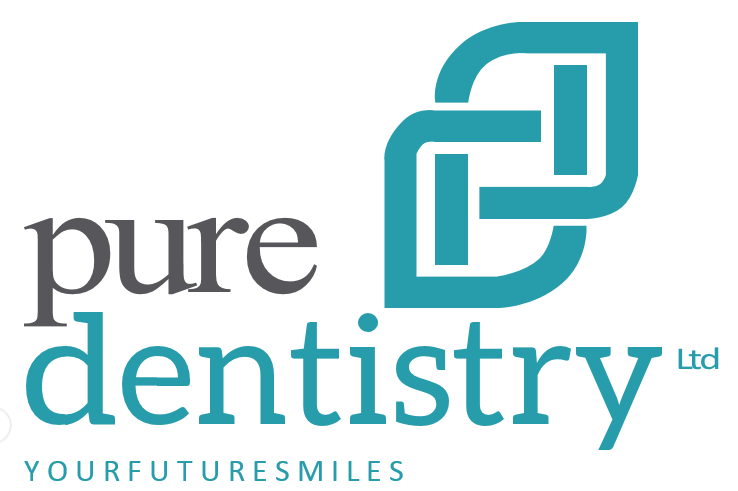 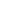 YourFutureSmiles Ltd Lab prescriptionDENTIST___________________DATE        _____________________Please select which service you require by ticking appropriate box:Statement: When signed and dated by a yourfuturesmiles technician as above, this device was manufactured for the exclusive use of the named patient for the specified Dental Practitioner and with described particular features. This product here packed conforms to the essential requirements set out in annex 1 of the EC Medical Device Directive 93/42/EEC and if any of these requirements are not fully met the details are documented on the reverse or attached and dispatched to the user.MHRA reference no. CA015359PATIENT NAME:DOB:DATE DUE BACK:DETAILS OF JOB (please circle)CROWN/BRIDGE/BLEACHING TRAYS/NIGHT GUARD/ SPORTS GUARD/OTHERDETAILS OF JOB (please circle)CROWN/BRIDGE/BLEACHING TRAYS/NIGHT GUARD/ SPORTS GUARD/OTHERDETAILS OF JOB (please circle)CROWN/BRIDGE/BLEACHING TRAYS/NIGHT GUARD/ SPORTS GUARD/OTHERTOOTH NOTATION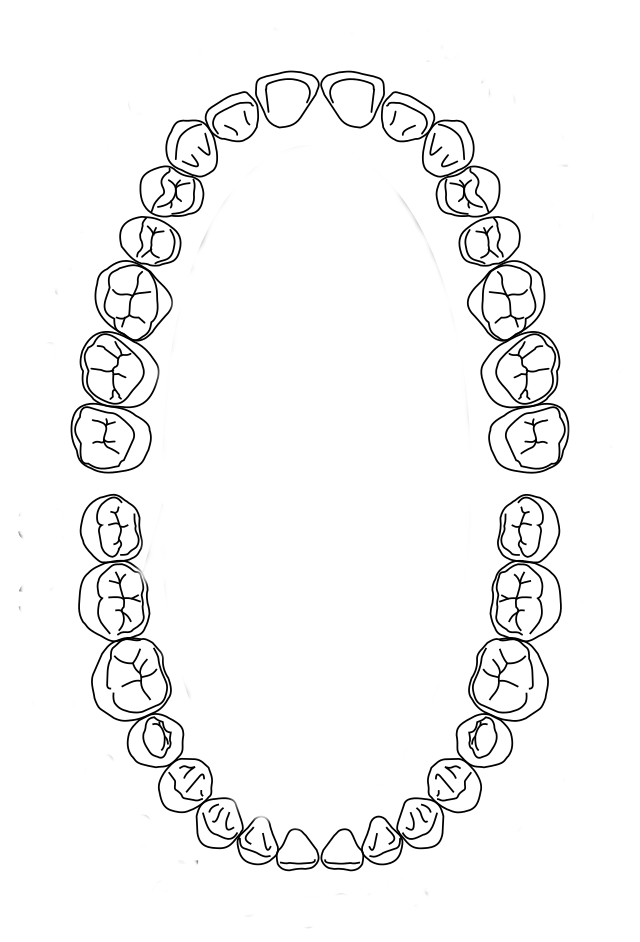 SHADE: _____________Technician Notes:Reception notes;Call Patient to CollectSend to PatientDeliver/Send to DentistDentist to Pick UpOther____________________________       Gold Service2 Working Days+ 100%Silver Service5 Working Days+ 50%Bronze Service10 Working Days+0%